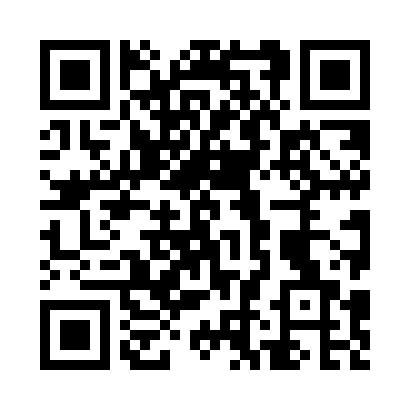 Prayer times for Rockhurst, New York, USAMon 1 Jul 2024 - Wed 31 Jul 2024High Latitude Method: Angle Based RulePrayer Calculation Method: Islamic Society of North AmericaAsar Calculation Method: ShafiPrayer times provided by https://www.salahtimes.comDateDayFajrSunriseDhuhrAsrMaghribIsha1Mon3:295:1812:595:048:3910:272Tue3:305:1812:595:048:3910:273Wed3:315:1912:595:048:3910:264Thu3:325:2012:595:048:3810:265Fri3:335:2012:595:048:3810:256Sat3:345:2112:595:058:3810:257Sun3:355:221:005:058:3710:248Mon3:365:221:005:058:3710:239Tue3:375:231:005:058:3610:2210Wed3:385:241:005:058:3610:2111Thu3:395:251:005:048:3510:2012Fri3:415:251:005:048:3510:1913Sat3:425:261:005:048:3410:1814Sun3:435:271:015:048:3410:1715Mon3:455:281:015:048:3310:1616Tue3:465:291:015:048:3210:1517Wed3:475:301:015:048:3110:1418Thu3:495:311:015:048:3110:1219Fri3:505:321:015:038:3010:1120Sat3:515:331:015:038:2910:1021Sun3:535:341:015:038:2810:0822Mon3:545:351:015:038:2710:0723Tue3:565:351:015:038:2610:0624Wed3:575:361:015:028:2510:0425Thu3:595:371:015:028:2410:0326Fri4:005:391:015:028:2310:0127Sat4:025:401:015:018:229:5928Sun4:035:411:015:018:219:5829Mon4:055:421:015:018:209:5630Tue4:065:431:015:008:199:5531Wed4:085:441:015:008:189:53